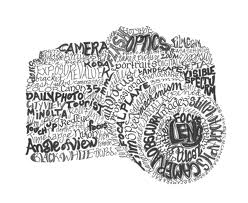 What is a Calligram?A calligram is a poem, phrase, or word in which the typeface, calligraphy or handwriting is arranged in a way that creates a visual image. The image created by the words expresses visually what the word, or words, say. In a poem, it manifests visually the theme presented by the text of the poem.Process: Choose a poem, song lyrics, or a series of synonyms for your calligram (make sure it is school appropriate, no innuendos).Create a light sketch of a silhouette of the drawing you want to fill with your calligram. Try to draw off where you want to add certain values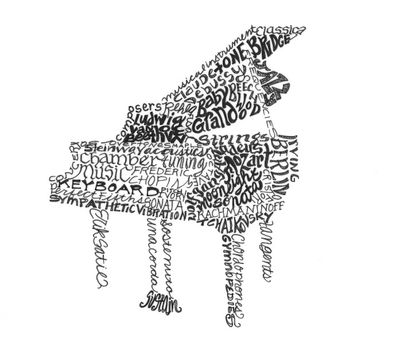 Sketch in your text and fill with sharpie markerErase all excess pencil and matte your artwork 